辅助公交介绍辅助公交平台是佛山市交通运输局主导的高品质定制化出行平台。平台合理运用、协调市场上交通资源，提供定制化、个性化高品质服务模式。目前正在运营线路4条，覆盖狮山，小塘，里水，和顺，罗村，丹灶，大沥，官窑等方向，现计划向佛山市南海区第一中学学子开展需求征集工作，请家长扫码（二维码7天内有效）进群咨询。南海一中正在运营线路：狮山小塘方向里水和顺方向罗村丹灶方向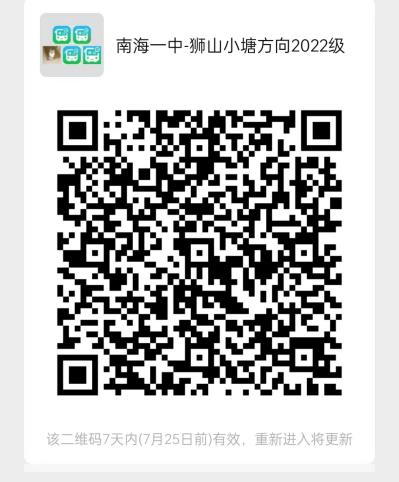 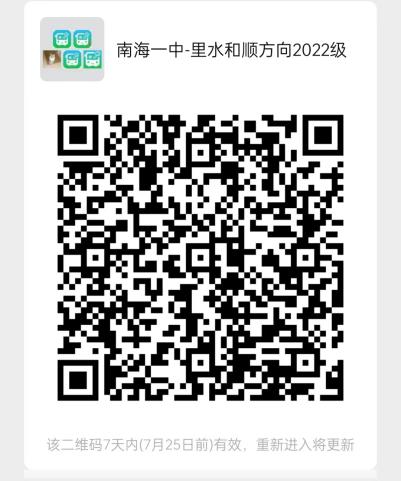 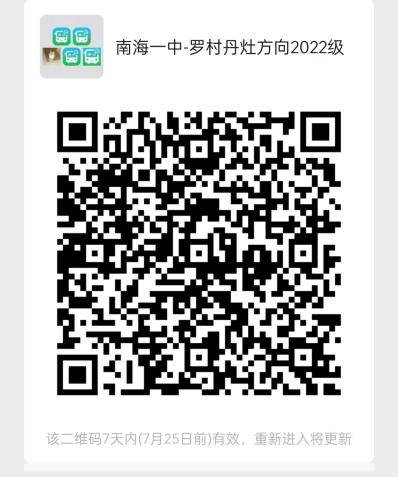 大沥官窑方向其他方向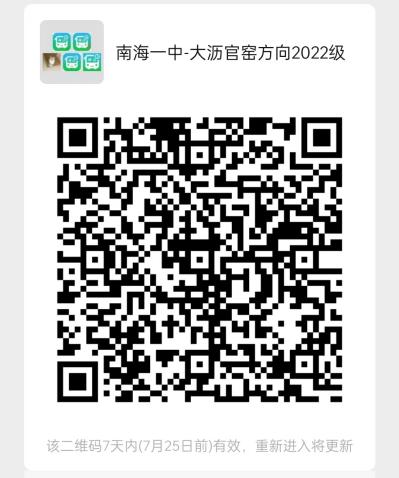 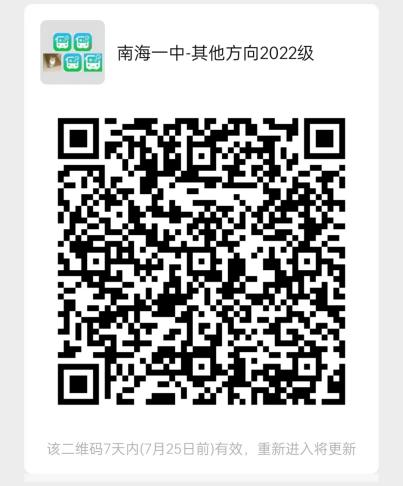 线路名称停靠站点南海一中-狮山小塘线罗村中心广场、西提国际（上林苑）、小塘车站、科技北路、狮山换乘中心南海一中-里水和顺线里水汽车客运站、新天地广场-公交站、和顺汽车站、美景大桥北（金溪）南海一中-罗村丹灶线乐城-公交站、罗村一中-公交站、金沙邮电局-公交站、桂丹颐景园-公交站、丹灶车站-公交站南海一中-大沥官窑线大沥新都会、大沥客运站-公交站、狮山派出所松岗警务区、官窑汽车站如有需求可定制化开通或进入辅助公交专线客服群提出需求，最终线路信息以【辅助公交】公众号购票界面为准。辅助公交客服热线：17322745165、17322743607（微信同号）。如有需求可定制化开通或进入辅助公交专线客服群提出需求，最终线路信息以【辅助公交】公众号购票界面为准。辅助公交客服热线：17322745165、17322743607（微信同号）。